SISTEM PENERIMAAN SISWA BARU DI SMA GAMAKARYA TULIS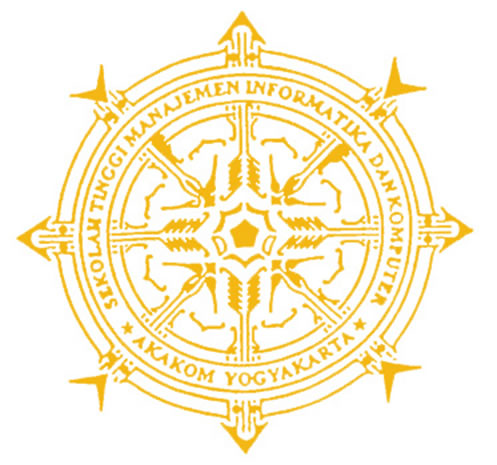 Diajukan Sebagai Salah Satu Syarat Untuk MemperolehGelar Ahli Madya Komputer PadaSekolah Tinggi Manajemen Informatika Dan Komputer AKAKOMDisusun Oleh:BHAYU WIRAWISESANomor Mahasiswa	: 073110019Jurusan			: Manajemen InformatikaJenjang			: Diploma IIISEKOLAH TINGGI MANAJEMEN INFORMATIKA DAN KOMPUTERA K A K O M2011